Муниципальное казенное общеобразовательное учреждение" Средняя общеобразовательная школа № 14"ПРОГРАММАШКОЛЬНОГО ЭТАПА ВСЕРОССИЙСКОЙ ОЛИМПИАДЫ ШКОЛЬНИКОВ  2018/2019УЧЕБНОГО ГОДА ПО ОБЖ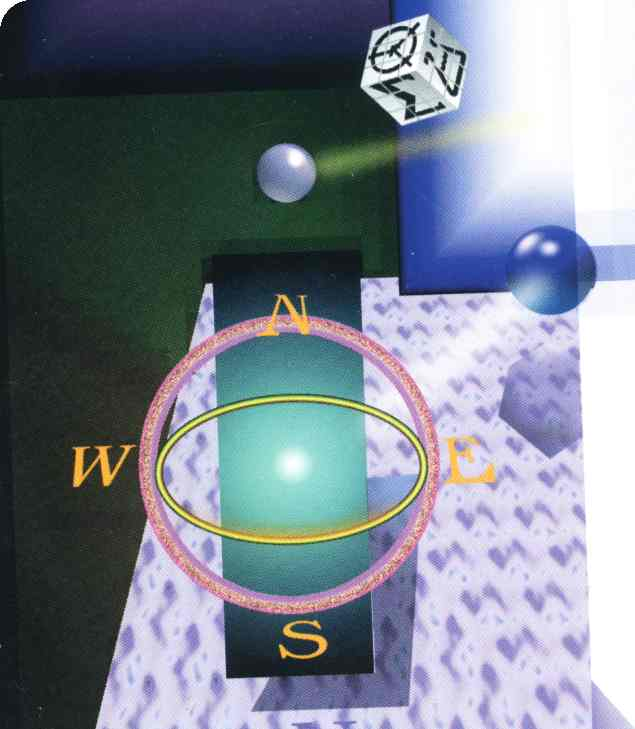 а. Тукуй-Мектеб – 2018 г.ПРОГРАММАшкольного  этапа всероссийской  олимпиады школьников 2018/19 учебного года по ОБЖМесто проведения: МКОУ СОШ №14 , а Тукуй-Мектеб, ул Эдиге 35                               20 сентября 2018 года 21 сентября 2018 года Место проведения: МКОУ СОШ № 14 , а.Тукуй-Мектеб, ул. Эдиге 35Результаты школьного этапа всероссийской олимпиады школьников 2018/19 учебного года по математике будут размещены на сайте http://tukuimekteb.ru 20 сентября 2018 г. и на портале «Олимпиады школьников и студентов Ставропольского края» http://olymp.ncfu.ru/ Ответственные за проведение школьного этапа всероссийской олимпиады школьников 2018/19 учебного года по математике:           1. Заместитель директора по УВР Баймурзаева Румия Заурбековна Контактный телефон:8-865-585-41-982. Технический специалист, учитель информатики Абдулнасыров Рафик Казыевич. Контактный телефон: 8-865-585-41-98. 3. Руководитель МО учителей физической культуры Мурадинов Руслан Баширович Контактный телефон: 8-865-585-41-98. ВРЕМЯМЕРОПРИЯТИЕМЕСТО ПРОВЕДЕНИЯ08:00 - 08:50Регистрация участников  холл 1 этаж08:00 - 08:50Сбор участников олимпиадыауд.3, 2 этаж09:00 – 09:30Открытие олимпиады  ауд.4, 2 этаж09:30 – 09:55Инструктаж по проведению олимпиадыауд.5, 1 этаж10:00 – 13:00Выполнение конкурсных заданий2этажауд.6, 7, 813:30 – 16:00 Разбор олимпиадных заданий ауд.5, 2 этажОргкомитет ауд. 1011 этажМедицинское обслуживаниеМед.кабинет1 этаж 11:00-12.00Показ работ участников олимпиады. Апелляция. ауд.5,2 этаж